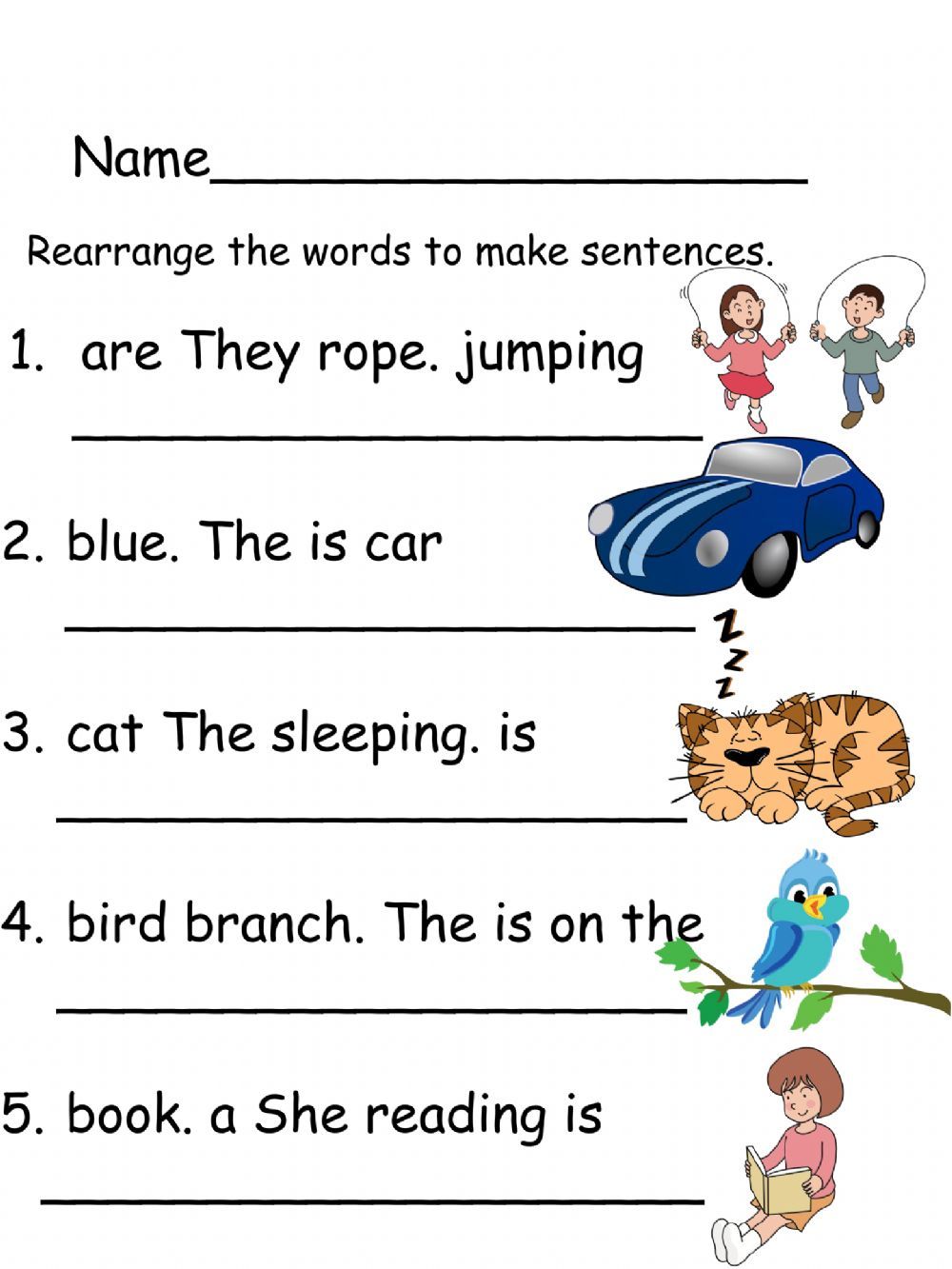 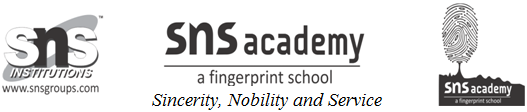 II. Rearrange the words to make sentences.

1 .this Friday / have we / a holiday___________________________________________________2. cooks / my mom/delicious food____________________________________________________3. welcomed /every guest / was____________________________________________________4. the thief / arrested / the policeman____________________________________________________5. bakes /a baker / brea____________________________________________________